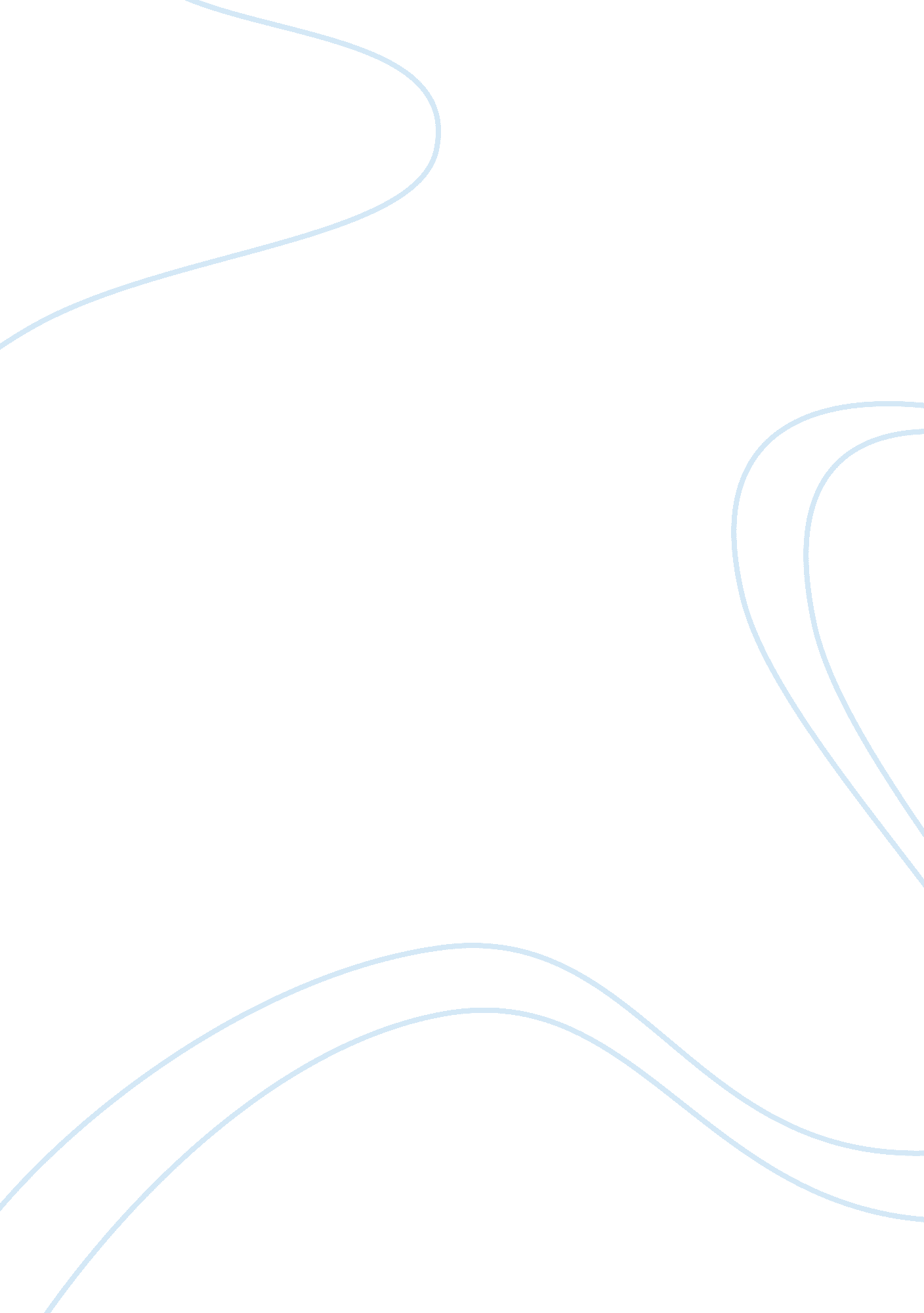 Example of active student engagement of students with disabilities essayHealth & Medicine, Disability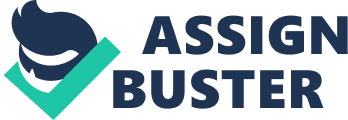 Education is extremely essential for every child in the modern society. Each child has a constitutional right to basic education irrespective of its gender, race or ability. It is fundamental that the society ensures equality of its entire population. The education sector is not an exception. Students with disabilities have a higher likelihood of lacking incentive to engage in schools activities due to the various limiting factors that face them. It is, therefore, extremely essential that all stakeholders ensure that they encourage and promote their involvements in classroom work and other extra-curriculum activities. 
There are numerous ways that educators can use to ensure participation of students with disabilities. First and foremost, they need to provide an enabling environment in which all students will not only be equal, but also appear to be equal. In essence, they will create an equal playing ground where no student will feel discriminated. In addition, teachers need to ensure they go an extra mile into helping disabled students catch up with normal students. However, this should be designed solely to facilitate them to catch up and not doing the assignments of their behalf. This will, in turn, empower them significantly as it will enable them realize their potential and be able to harness it fully. It is also crucial to provide such students will mentors, role models and motivators. It is vital to understand that they undergo a unique set of challenges unlike normal students. Therefore, teachers and educators at large should be ready and willing to go that extra mile and provide these essential needs to disabled students. Works Cited Reid, Robert and Torri Ortiz Lieneman. Strategy Instruction for Students With Learning Disabilities. New York: Guilford Press, 2006. 